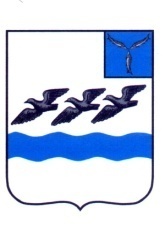 АДМИНИСТРАЦИЯАТКАРСКОГО МУНИЦИПАЛЬНОГО РАЙОНАСАРАТОВСКОЙ ОБЛАСТИП О С Т А Н О В Л Е Н И ЕОт _30.09.2021__ № _728г. АткарскВ соответствии с Федеральным законом Российской Федерации от 06 октября 2003 г. № 131-ФЗ «Об общих принципах организации местного самоуправления в Российской Федерации, Уставом Аткарского муниципального района Саратовской области, администрация Аткарского муниципального района ПОСТАНОВЛЯЕТ:1. Утвердить муниципальную программу «Административно - хозяйственное и бухгалтерское обслуживание органов местного самоуправления и муниципальных учреждений Аткарского муниципального района на 2022-2024 годы» согласно приложению к настоящему постановлению.2. Настоящее постановление вступает в силу с 01.01.2022 года.3. Признать постановление Администрации Аткарского муниципального района от25.09.2019 г. № 838 «Об утверждении муниципальной программы «Административно - хозяйственное и бухгалтерское обслуживание органов местного самоуправления и муниципальных учреждений Аткарского муниципального района на 2021-2023 годы» утратившим силу.4. Разместить настоящее постановление на официальном сайте администрации Аткарского муниципального района.5.	 Контроль за исполнением настоящего постановления возложить на первого заместителя главы администрации муниципального района    Егорова К.А.Глава муниципального района                                                           В.В. ЕлинПриложение к постановлению администрации муниципального районаот _30.09.2021_ № _728_МУНИЦИПАЛЬНАЯ ПРОГРАММА«Административно - хозяйственное и бухгалтерское обслуживание органов местного самоуправления и муниципальных учреждений Аткарского муниципального района на 2022-2024 годы»Паспортмуниципальной программы«Административно-хозяйственное и бухгалтерское обслуживание органов местного самоуправления и муниципальных учреждений Аткарского муниципального района на 2022-2024 годы» (наименование муниципальной программы)ПАСПОРТОсновного мероприятия № 1 муниципальной программы «Административно-хозяйственное и бухгалтерское обслуживание органов местного самоуправления и муниципальных учреждений Аткарского муниципального района на 2022-2024 годы» ПАСПОРТОсновного мероприятия № 2 муниципальной программы «Административно-хозяйственное и бухгалтерское обслуживание органов местного самоуправления и муниципальных учреждений Аткарского муниципального района на 2022-2024 годы» Приложение № 1 к муниципальной                                                                                                           программеСведенияоб объемах и источниках финансового обеспечения муниципальной программы «Административно-хозяйственное и бухгалтерское обслуживание органов местного самоуправления и муниципальных учреждений Аткарского муниципального района на 2022-2024 годы»Об утверждении муниципальной программы «Административно – хозяйственное и бухгалтерское обслуживание органов местного самоуправления и муниципальных учреждений Аткарского муниципального района на 2022 - 2024 годы»Основание разработки муниципальной программы (наименование и номер соответствующего правового акта)Федеральный Закон № 131-ФЗ «Об общих принципах организации местного самоуправления в Российской Федерации».Федеральный Закон № 131-ФЗ «Об общих принципах организации местного самоуправления в Российской Федерации».Федеральный Закон № 131-ФЗ «Об общих принципах организации местного самоуправления в Российской Федерации».Федеральный Закон № 131-ФЗ «Об общих принципах организации местного самоуправления в Российской Федерации».Координатор муниципальной программыАдминистрация Аткарского муниципального районаАдминистрация Аткарского муниципального районаАдминистрация Аткарского муниципального районаАдминистрация Аткарского муниципального районаОтветственный исполнитель муниципальной программыСоисполнители муниципальной программыУчастники муниципальной программыМуниципальное учреждение «Централизованное административно-хозяйственное управление»;муниципальное казенное учреждение «Централизованная бухгалтерия».Муниципальное учреждение «Централизованное административно-хозяйственное управление»;муниципальное казенное учреждение «Централизованная бухгалтерия».Муниципальное учреждение «Централизованное административно-хозяйственное управление»;муниципальное казенное учреждение «Централизованная бухгалтерия».Муниципальное учреждение «Централизованное административно-хозяйственное управление»;муниципальное казенное учреждение «Централизованная бухгалтерия».Подпрограммы муниципальной программыУтверждаемые ведомственные программы в сфере реализации муниципальной программыЦели муниципальной программы Создание оптимальных условий, обеспечивающихэффективноефункционированиеиповышениерезультативности деятельности муниципальных учреждений Аткарского муниципального района.Создание оптимальных условий, обеспечивающихэффективноефункционированиеиповышениерезультативности деятельности муниципальных учреждений Аткарского муниципального района.Создание оптимальных условий, обеспечивающихэффективноефункционированиеиповышениерезультативности деятельности муниципальных учреждений Аткарского муниципального района.Создание оптимальных условий, обеспечивающихэффективноефункционированиеиповышениерезультативности деятельности муниципальных учреждений Аткарского муниципального района.Задачи муниципальной программыПовышение эффективности функционирования и результативности деятельности муниципальных учреждений Аткарского муниципального района;Укрепление материально-технической базы муниципальных учреждений;Разработка мер, направленных на обеспечение экономии средств, выявление резервов и рациональное использование всех видов ресурсов;Обеспечение муниципальных учреждений Аткарского муниципального района высококвалифицированными кадрами, повышение их социального и профессионального уровня;Создание в муниципальных учреждениях условий, обеспечивающих безопасность работников, сохранность зданий и оборудования.Повышение эффективности функционирования и результативности деятельности муниципальных учреждений Аткарского муниципального района;Укрепление материально-технической базы муниципальных учреждений;Разработка мер, направленных на обеспечение экономии средств, выявление резервов и рациональное использование всех видов ресурсов;Обеспечение муниципальных учреждений Аткарского муниципального района высококвалифицированными кадрами, повышение их социального и профессионального уровня;Создание в муниципальных учреждениях условий, обеспечивающих безопасность работников, сохранность зданий и оборудования.Повышение эффективности функционирования и результативности деятельности муниципальных учреждений Аткарского муниципального района;Укрепление материально-технической базы муниципальных учреждений;Разработка мер, направленных на обеспечение экономии средств, выявление резервов и рациональное использование всех видов ресурсов;Обеспечение муниципальных учреждений Аткарского муниципального района высококвалифицированными кадрами, повышение их социального и профессионального уровня;Создание в муниципальных учреждениях условий, обеспечивающих безопасность работников, сохранность зданий и оборудования.Повышение эффективности функционирования и результативности деятельности муниципальных учреждений Аткарского муниципального района;Укрепление материально-технической базы муниципальных учреждений;Разработка мер, направленных на обеспечение экономии средств, выявление резервов и рациональное использование всех видов ресурсов;Обеспечение муниципальных учреждений Аткарского муниципального района высококвалифицированными кадрами, повышение их социального и профессионального уровня;Создание в муниципальных учреждениях условий, обеспечивающих безопасность работников, сохранность зданий и оборудования.Ожидаемые конечные результаты реализации муниципальной программыПовышение качества выполняемых функций, повышение эффективности и результативности деятельности муниципальных учреждений;повышение оплаты труда некоторых категорий работников муниципальных учреждений.Повышение качества выполняемых функций, повышение эффективности и результативности деятельности муниципальных учреждений;повышение оплаты труда некоторых категорий работников муниципальных учреждений.Повышение качества выполняемых функций, повышение эффективности и результативности деятельности муниципальных учреждений;повышение оплаты труда некоторых категорий работников муниципальных учреждений.Повышение качества выполняемых функций, повышение эффективности и результативности деятельности муниципальных учреждений;повышение оплаты труда некоторых категорий работников муниципальных учреждений.Сроки и этапы реализации муниципальной программы 2022-2024 годы2022-2024 годы2022-2024 годы2022-2024 годыОбъемы финансового обеспечения муниципальной программы, в том числе по годамрасходы (тыс. руб.)расходы (тыс. руб.)расходы (тыс. руб.)расходы (тыс. руб.)Объемы финансового обеспечения муниципальной программы, в том числе по годамвсего202220232024всего: 79849,226603,226622,526622,5бюджет муниципального района (прогнозно)77971,825990,625990,625990,6федеральный бюджет (прогнозно)областной бюджет (прогнозно)1877,4612,6631,9631,9внебюджетные источники (прогнозно) Целевые показатели муниципальной программы (индикаторы)Количество работников, обеспеченных средствами на оплату труда и начислениями на выплаты по оплате труда;количество муниципальных учреждений, обеспеченных средствами на содержание, эксплуатацию, приобретение имущества в необходимом для осуществления деятельности объеме;- количество работников муниципальных учреждений, заработная плата которых за полную отработку за месяц нормы рабочего времени и выполнении нормы труда (трудовых обязанностей) ниже минимального размера оплаты трудаКоличество работников, обеспеченных средствами на оплату труда и начислениями на выплаты по оплате труда;количество муниципальных учреждений, обеспеченных средствами на содержание, эксплуатацию, приобретение имущества в необходимом для осуществления деятельности объеме;- количество работников муниципальных учреждений, заработная плата которых за полную отработку за месяц нормы рабочего времени и выполнении нормы труда (трудовых обязанностей) ниже минимального размера оплаты трудаКоличество работников, обеспеченных средствами на оплату труда и начислениями на выплаты по оплате труда;количество муниципальных учреждений, обеспеченных средствами на содержание, эксплуатацию, приобретение имущества в необходимом для осуществления деятельности объеме;- количество работников муниципальных учреждений, заработная плата которых за полную отработку за месяц нормы рабочего времени и выполнении нормы труда (трудовых обязанностей) ниже минимального размера оплаты трудаКоличество работников, обеспеченных средствами на оплату труда и начислениями на выплаты по оплате труда;количество муниципальных учреждений, обеспеченных средствами на содержание, эксплуатацию, приобретение имущества в необходимом для осуществления деятельности объеме;- количество работников муниципальных учреждений, заработная плата которых за полную отработку за месяц нормы рабочего времени и выполнении нормы труда (трудовых обязанностей) ниже минимального размера оплаты труда1. Характеристика текущего состояния и прогноз развития соответствующей сферы реализации муниципальной программыВ ходе выполнения муниципальной программы «Административно-хозяйственное и бухгалтерское обслуживание органов местного самоуправления и муниципальных учреждений Аткарского муниципального района на 2022-2024 годы» необходимо реализовать мероприятия в области повышения качества выполняемых функций, повышение эффективности и результативности деятельности муниципальных учреждений. Реализация Программы будет способствовать решению вопросов, отнесенных к компетенции муниципальных учреждений, и позволит обеспечить функционирование муниципальных учреждений.2. Цели, задачи и целевые показатели, сроки и этапы реализации муниципальной ПрограммыЦелью программы является создание оптимальных условий, обеспечивающих эффективное функционирование и повышение результативности деятельности муниципальных учреждений Аткарского муниципального района.Для достижения основной цели программы необходимо решение следующих задач:- повышение эффективности функционирования и результативности деятельности муниципальных учреждений Аткарского муниципального района;- выполнение мероприятий по профессиональной подготовке и переподготовке кадров;- обеспечение условий по охране труда и улучшение социально-бытовых условий;- обеспечение муниципальных учреждений финансовыми и материальными средствами в необходимом для осуществления деятельности объеме;- недопущение снижения и (или) ухудшения размеров и условий оплаты труда некоторых категорий работников муниципальных учреждений по сравнению с размерами и условиями оплаты труда, предусмотренными Трудовым кодексом Российской Федерации, федеральными законами и иными нормативными правовыми актами Российской Федерации, нормативными правовыми актами органов местного самоуправления;- качественное улучшение состояния материально-технической базы муниципальных учреждений и ее развитие.Целевые показатели:№ п/пНаименование целевого показателяЕдиница измеренияЗначение показателейЗначение показателейЗначение показателей№ п/пНаименование целевого показателяЕдиница измерения2022202320241Количество работников, обеспеченных средствами на оплату труда и начислениями на выплаты по оплате трудапроцент1001001002Количество муниципальных учреждений, обеспеченных средствами на содержание, эксплуатацию, приобретение имущества в необходимом для осуществления деятельности объемепроцент1001001003Количество работников муниципальных учреждений, заработная плата которых за полную отработку за месяц нормы рабочего времени и выполнении нормы труда (трудовых обязанностей) ниже минимального размера оплаты трудачеловек000Реализация программы рассчитана на 3 года - с 2022по 2024 годы.3. Перечень основных мероприятий муниципальной программы Основными мероприятиями муниципальной программы «Административно-хозяйственное и бухгалтерское обслуживание органов местного самоуправления и муниципальных учреждений Аткарского муниципального района на 2022-2024 годы» являются:- «Обеспечение деятельности учреждений по административно-хозяйственному обслуживанию»; - «Обеспечение деятельности учреждений по бухгалтерскому обслуживанию».4. Финансовое обеспечение реализации муниципальной программыОбщий объем финансового обеспечения муниципальной программы на 2022-2024 гг. составляет 79 848,2 тыс. рублей, в том числе:из них:местный бюджет(прогнозно) –77971,8тыс. рублей;областной бюджет (прогнозно) –1876,4тыс. рублей.Сведения об объемах и источниках финансового обеспечения муниципальной программы представлены в приложении № 1 к муниципальной программе.Наименование основного мероприятияОбеспечение деятельности учреждений по административно-хозяйственному обслуживаниюОтветственный исполнитель основного мероприятияМуниципальное учреждение «Централизованное административно-хозяйственное управление»Соисполнители основного мероприятияМуниципальное учреждение «Централизованное административно-хозяйственное управление»Цель основного мероприятияОбеспечение деятельности органов местного самоуправления Аткарского муниципального района по выполнению муниципальных функцийЗадачи основного мероприятияТранспортное обслуживание деятельности органов местного самоуправления;материально-техническое обслуживание деятельности органов местного самоуправления в рамках полномочия МУ «Централизованное административно-хозяйственное управление»;содержание муниципального имущества, закреплённого за МУ «Централизованное административно-хозяйственное управление»на праве оперативного управления.Ожидаемые конечные результаты реализации основного мероприятия- недопущение аварийных ситуаций при эксплуатации и обслуживании недвижимого имущества.- доля получателей услуг, удовлетворенных их качеством от общего числа получателей услуги достигнет показателя 100 %.Сроки реализации основного мероприятия:2022 годОбъемы финансового обеспечения мероприятияРасходы (тыс. руб.)всего:15006,9местный бюджет15006,9областной бюджет (прогнозно)внебюджетные источники (прогнозно)Расходы на заработную плату обусловлены необходимостью содержания сотрудников муниципального казенного учреждения «Централизованное административно-хозяйственное учреждение». Так же предусматриваются расходы на содержание имущества. В процессе выполнения Программы могут вносится изменения в направлении расходов.С учетом возможностей бюджета муниципального образования объемы средств, направляемых на реализацию Программы, уточняются при разработке проекта бюджета муниципального образования на очередной финансовый год.В ходе реализации Программы отдельные ее мероприятия в установленном порядке могут уточняться, а объемы финансирования корректироваться с учетом утвержденных расходов бюджета муниципального образования.1. Характеристика сферы реализации основного мероприятияДля организации эффективной эксплуатации и обслуживания муниципального имущества и транспортного обслуживания органов местного самоуправления было создано МУ «ЦАХУ». В своей деятельности МУ «ЦАХУ» обеспечивает: - техническую эксплуатацию и обслуживание зданий, сооружений, помещений, инженерных сетей;- осуществляет капитальный и текущий ремонт зданий, сооружений, помещений, инженерных сетей, оборудования и инвентаря, а также проведение работ по их реконструкции и техническому перевооружению;- осуществляет транспортное обслуживание, технический осмотр, техническое обслуживания и ремонт автотранспорта, а так же обеспечивает надлежащее хранение автотранспорта на открытых и закрытых стоянках, 
- осуществляет материально-техническое обеспечение деятельности ОМСУ в рамках возложенных полномочий.2. Цели, задачи, целевые показатели (индикаторы), срокиреализации основного мероприятияЦелью основного мероприятия муниципальной программы является: - Обеспечение деятельности администрации Аткарского муниципального района по выполнению муниципальных функций.Основными задачами основного мероприятия является реализация комплекса основных мероприятий:- Транспортное обслуживание деятельности органов местного самоуправления;- Материально-техническое обслуживание деятельности органов местного самоуправления в рамках полномочия МУ «Централизованное административно-хозяйственное управление»;- Содержание муниципального имущества, закреплённого за МУ «Централизованное административно-хозяйственное управление»на праве оперативного управления.Перечень мероприятий представлен в приложении №1 к муниципальной программе.Реализация основного мероприятия муниципальной программы будет осуществляться в течение 2022 года. Выделение отдельных этапов реализации основного мероприятия муниципальной программы не предполагается.3. Обоснование объема финансового обеспечения, необходимого для реализации основного мероприятияФинансовое обеспечение основного мероприятия будет осуществляться за счет средств местного бюджета.Общий объем финансовых средств, необходимых для реализации мероприятий в течение 2022 года составляет–15006,9тыс. рублей из их них: местный бюджет –15006,9тыс. руб.; областной бюджет– 0 тыс.руб.Сведения об объемах и источниках финансового обеспечения основного мероприятия муниципальной программы представлены в приложении №1 к муниципальной программе.Наименование основного мероприятияОбеспечение деятельности учреждений по бухгалтерскому обслуживаниюОтветственный исполнитель основного мероприятияМуниципальное казенное учреждение «Централизованная бухгалтерия»Соисполнители основного мероприятияМуниципальное казенное учреждение «Централизованная бухгалтерия»Цель основного мероприятия- повышение качества бухгалтерского и налогового учета в муниципальных учрежденияхЗадачи основного мероприятияЗадачи основного мероприятия:1) повышение качества бухгалтерского обслуживания муниципальных учреждений, передавших функции по ведению бухгалтерского и налогового учета Учреждению;2) качественное формирование полной, сопоставимой, достоверной, объективной информации о финансовой деятельности обслуживаемых учреждений, их имущественном положении, доходах и расходах, так же обеспечение информацией, необходимой внутренним и внешним пользователям;3) обеспечение контроля за соблюдением финансовой дисциплины муниципальных учреждений.Ожидаемые конечные результаты реализации основного мероприятияПовышение: - качества бухгалтерского обслуживания муниципальных учреждений, передавших функции по ведению бухгалтерского и налогового учета Учреждению;- качества формирования полной, сопоставимой, достоверной, объективной информации о финансовой деятельности обслуживаемых учреждений, их имущественном положении, доходах и расходах, так же обеспечение информацией, необходимой внутренним и внешним пользователям;- обеспечения контроля за соблюдением финансовой дисциплины муниципальных учреждений.Сроки реализации основного мероприятия:2022 годОбъемы финансового обеспечения мероприятияРасходы (тыс. руб.)всего:11596,3местный бюджет10983,7областной бюджет (прогнозно)612,6внебюджетные источники (прогнозно)1. Характеристика сферы реализации основного мероприятияВ ходе выполнения муниципальной программы «Административно-хозяйственное и бухгалтерское  обслуживание органов местного самоуправления и муниципальных учреждений Аткарского муниципального района на 2022-2024 годы» будут реализованы проекты и мероприятия в области повышения качества выполняемых функций, повышение эффективности и результативности деятельности муниципального казенного учреждения «Централизованная бухгалтерия» по ведению бухгалтерского, налогового учета и отчетности. Реализация Программы будет способствовать решению вопросов, отнесенных к компетенции Муниципального казенного учреждения "Централизованная бухгалтерия" и позволит обеспечить ее функционирование.Муниципальное казенное учреждение «Централизованная бухгалтерия» предоставляет бухгалтерские услуги 66 учреждениям.2. Цели, задачи, целевые показатели (индикаторы), сроки реализации основного мероприятияЦелью основного мероприятия муниципальной программы является: - повышение качества бухгалтерского и налогового учета в муниципальных учреждениях.Для достижения данной цели предусматривается выполнение следующихзадач и мероприятий:1) повышение качества бухгалтерского обслуживания муниципальных учреждений, передавших функции по ведению бухгалтерского и налогового учета Учреждению;2) качественное формирование полной, сопоставимой, достоверной, объективной информации о финансовой деятельности обслуживаемых учреждений, их имущественном положении, доходах и расходах, так же обеспечение информацией, необходимой внутренним и внешним пользователям;3) обеспечение контроля за соблюдением финансовой дисциплины муниципальных учреждений.Реализация основного мероприятия муниципальной программы будет осуществляться в течение 2022 года. Выделение отдельных этапов реализации основного мероприятия муниципальной программы не предполагается.3. Обоснование объема финансового обеспечения, необходимого для реализации основного мероприятияФинансовое обеспечение основного мероприятия будет осуществляться за счет средств местного и областного бюджетов.Общий объем финансовых средств, необходимых для реализации мероприятий в течение 2022 года составляет –11596,3 тыс. рублей из них: местный бюджет –10983,7 тыс. руб., областной бюджет–612,6 тыс. руб.Сведения об объемах и источниках финансового обеспечения основного мероприятия муниципальной программы представлены в приложении № 1 к муниципальной программе.Необходимый объем финансирования мероприятий основного мероприятия определен с учетом прогнозируемого уровня инфляции.НаименованиеОтветственный исполнитель (соисполнитель, участник)Источники финансированияОбъемы финансирования,всегов том числе по годам реализации программы:в том числе по годам реализации программы:в том числе по годам реализации программы:НаименованиеОтветственный исполнитель (соисполнитель, участник)Источники финансированияОбъемы финансирования,всего2022202320241234567Муниципальная программа«Административно-хозяйственное и бухгалтерское обслуживание органов местного самоуправления и муниципальных учреждений Аткарского муниципального района на 2022-2024 годы» Всего79849,226603,226622,526622,5Муниципальная программа«Административно-хозяйственное и бухгалтерское обслуживание органов местного самоуправления и муниципальных учреждений Аткарского муниципального района на 2022-2024 годы» бюджет муниципального района(прогнозно)77971,825990,625990,625990,6Муниципальная программа«Административно-хозяйственное и бухгалтерское обслуживание органов местного самоуправления и муниципальных учреждений Аткарского муниципального района на 2022-2024 годы» областной бюджет (прогнозно)1877,4612,6631,9631,9Муниципальная программа«Административно-хозяйственное и бухгалтерское обслуживание органов местного самоуправления и муниципальных учреждений Аткарского муниципального района на 2022-2024 годы» федеральный бюджет (прогнозно)Муниципальная программа«Административно-хозяйственное и бухгалтерское обслуживание органов местного самоуправления и муниципальных учреждений Аткарского муниципального района на 2022-2024 годы» Внебюджетные источники (прогнозно)Основное мероприятие № 1 Обеспечение деятельности учреждений по административно-хозяйственному обслуживаниюВсего45020,715006,915006,915006,9Основное мероприятие № 1 Обеспечение деятельности учреждений по административно-хозяйственному обслуживаниюбюджет муниципального района(прогнозно)45020,715006,915006,915006,9Основное мероприятие № 1 Обеспечение деятельности учреждений по административно-хозяйственному обслуживаниюобластной бюджет (прогнозно)Основное мероприятие № 1 Обеспечение деятельности учреждений по административно-хозяйственному обслуживаниюфедеральный бюджет (прогнозно)Основное мероприятие № 1 Обеспечение деятельности учреждений по административно-хозяйственному обслуживаниюВнебюджетные источники (прогнозно)Основное мероприятие № 2Обеспечение деятельности учреждений по бухгалтерскому обслуживаниюВсего34828,511596,311615,611615,6Основное мероприятие № 2Обеспечение деятельности учреждений по бухгалтерскому обслуживаниюбюджет муниципального района(прогнозно)32951,110983,710983,710983,7Основное мероприятие № 2Обеспечение деятельности учреждений по бухгалтерскому обслуживаниюобластной бюджет (прогнозно)1877,4612,6631,9631,9Основное мероприятие № 2Обеспечение деятельности учреждений по бухгалтерскому обслуживаниюфедеральный бюджет (прогнозно)Основное мероприятие № 2Обеспечение деятельности учреждений по бухгалтерскому обслуживаниюВнебюджетные источники (прогнозно)Основное мероприятие № 2Обеспечение деятельности учреждений по бухгалтерскому обслуживаниюВнебюджетные источники (прогнозно)